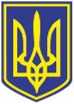 УКРАЇНАЧОРНОМОРСЬКИЙ МІСЬКИЙ ГОЛОВАР О З П О Р Я Д Ж Е Н Н Я        22.11.2022                                                             333        Відповідно  до поданих заяв міському  голові  від  жителів міста  про надання матеріальної допомоги на лікування, згідно з п.3.5 р. ІІІ заходів Міської цільової програми соціального захисту та надання соціальних послуг населенню Чорноморської територіальної  громади  на 2021-2025  роки,  затвердженої  рішенням  Чорноморської міської  ради Одеського району Одеської області від 24.12.2020  № 16-VIII, враховуючи рекомендації засідання міської координаційної ради з питань соціального захисту малозабезпечених верств населення, протокол від 18.11.2022  № 19, керуючись ст. ст. 42, 64 Закону України «Про місцеве самоврядування в Україні»,        1. Надати одноразову матеріальну  допомогу з коштів бюджету Чорноморської міської територіальної громади,  передбачених  на  соціальний  захист  населення:         2. Фінансовому управлінню Чорноморської міської ради Одеського району Одеської області (Ольга Яковенко) перерахувати управлінню соціальної політики Чорноморської міської ради Одеського району Одеської області матеріальну допомогу в сумі 78500,00  грн, з урахуванням поштового збору, за рахунок коштів бюджету Чорноморської міської територіальної громади, передбачених на соціальний захист населення.        3. Управлінню соціальної політики Чорноморської міської ради Одеського району Одеської області (Олена Тофан)  виплатити вказані суми громадянам.        4. Контроль    за    виконанням    даного    розпорядження    покласти на заступника міського голови Наталю Яволову.            Міський голова                                                                                  Василь ГУЛЯЄВ Про    надання    матеріальної    допомоги  -Мариніній Ніні Миколаївні7500грн -Сігнаєвській Ніні Тимофіївні5000грн-Козловій Оксані Борисівні1500грн-Сентяковій Вірі Валентинівні3000грн-Рогозинській Зінаїді Тимофіївні8000грн-Капиці Емілії Пилипівні3000грн-Григор’янц Зої Антранівні15000грн-Гіріній Ользі Іванівні5000грн-Бондарук Надії Сергіївні1500грн-Котьолкіну Дмитру Борисовичу3000грн-Кулебі Павлу Павловичу3000грн-Лебеденко Надії Іванівні1500грн-Ступак Зіновії Миколаївні1500грн-Сурженко Галині Андріївні1500грн-Фадєєвій Валентині Петрівні1500грн-Шевчук Людмилі Василівні2000грн-Буровій Лілії Костянтинівні5000грн-Лукі Майї Миколаївні5000грн-Пономарьовій Раїсі Миколаївні5000грн    78500грн